УТВЕРЖДАЮ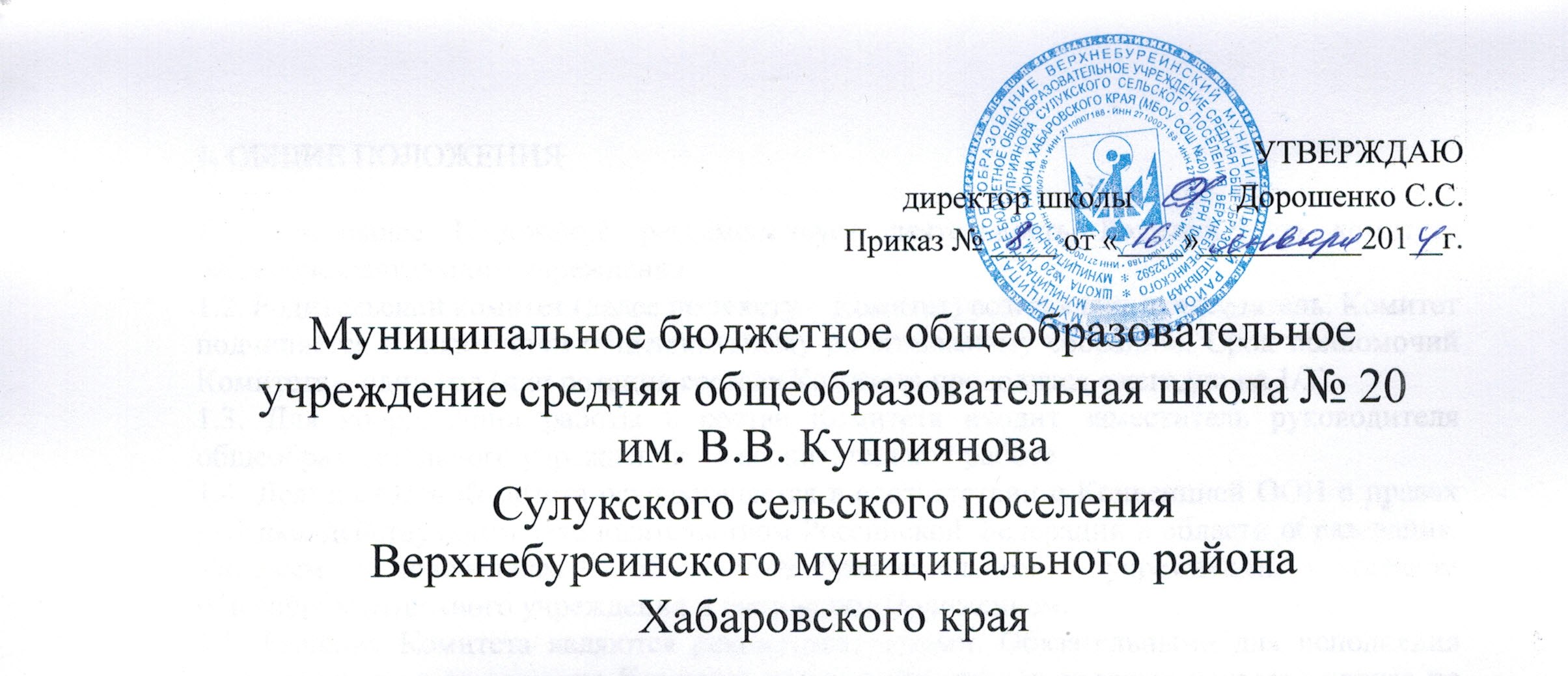 директор школы 		Дорошенко С.С.Приказ № ____ от «____»__________201_г.Муниципальное бюджетное общеобразовательное учреждение средняя общеобразовательная школа № 20 им В.В. Куприянова Сулукского сельского поселения Верхнебуреинского муниципального района Хабаровского краяПОЛОЖЕНИЕО КЛАССНОМ РУКОВОДСТВЕ2014 ГОД1.ОБЩИЕ ПОЛОЖЕНИЯ1.1 Настоящее Положение разработано в соответствии с Федеральным законом  «Об образовании в Российской Федерации», Типовым положением об общеобразовательном учреждении, нормативными и инструктивно-методическими документами Министерства образования Российской Федерации, Хабаровского края и отдела образования Верхнебуреинского района об организации воспитательной работы в общеобразовательных учреждениях и деятельности классного руководителя.1.2. Классный руководитель - педагог школы, осуществляющий функции организатора детской жизни, корректора межличностных отношении и защитника воспитанников своего класса в трудных деловых и психологических коллизиях школьной жизни.1.3. Классный руководитель имеет высшее среднее специальное педагогическое образование .1.4. В своей деятельности классный руководитель руководствуется Законом РФ «Об образовании», Декларацией прав и свобод человека, Конвенцией о правах ребенка, Уставом школы.1.5. Деятельность осуществляется в тесном контакте с администрацией школы, родителями (законными представителями детей), родительскими комитетами, педагогами дополнительного образования.1.6. Классный руководитель назначается и освобождается от должности директором школы. На период отпуска или временной нетрудоспособности классного руководителя его обязанности могут быть возложены на учителя, не имеющего классного руководства и работающегов данном классе.1.7. Руководство деятельностью классных руководителей осуществляет заместитель директора по воспитательной работе.1.8. Классный руководитель отчитывается о результатах своей работы перед педсоветом, директором и заместителем директора школы по воспитательной работе в установленном порядке.2. ФУНКЦИИОсновными функциями деятельности классного руководителя являются:2.1. Организация деятельности классного коллектива.2.2. Организация учебной работы классного коллектива.2.3. Организация внеучебной жизни класса.2.4. Изучение личности школьников.2.5. Социальная защита школьников.2.6. Работа с родителями.3. ДОЛЖНОСТНЫЕ ОБЯЗАННОСТИКлассный руководитель имеет следующие должностные обязанности:3.1. Ведет журнал.3.2. Ведет личные дела учащихся и следит за их состоянием.3.3. Организует классный коллектив.3.4. Организует дежурство по классу, школе, столовой.3.5. Соблюдает санитарное состояние прикрепленного кабинета.3.6. Заботится о внешнем виде воспитанников.3.7. Организует питание.3.9. Осуществляет строгий контроль за посещаемостью. Классный руководитель совместно с родителями контролирует учащихся, пропускающих уроки без уважительной причины3.10. Создает обстановку, благоприятствующую учебе.3.11. Координирует деятельность учителей, работающих в классе.3.12. Работает с ученическими дневниками, контактирует с родителями по поводу успеваемости школьников.3.13. Создает особые условия для развития наиболее одаренных детей, развития их познавательных интересов, расширения их кругозора (вовлекает в кружки, факультативы, конкурсы, викторины, олимпиады, смотры, организует экскурсии, посещение театров, выставок и т. д.).3.14. Создает благоприятный микроклимат в классе, формирует благожелательные межличностные отношения, корректирует и регулирует их,3.15. Организует творческие дела в классе.3.16. Организует охрану и укрепление здоровья каждого ученика, укрепляет здоровье школьников, вовлекает учащихся в физкультуру, спортивную работу.3.17. Ищет интересные формы, глубокое содержание каждого организуемого дела, определяет целесообразность и целенаправленность организации любой встречи классного руководителя с классом, проводит один тематический классный час в месяц3.18. Изучает личности школьников в соответствии с имеющимися методиками, учитывая мнения учителей, работающих в классе, и родителей. ЗЛУ. Работает с характеристиками учащихся.3.20. Помогает учащимся в выборе профессии.3.21. Обеспечивает охрану и защиту прав учащихся, оставшихся без попечения родителей (если такие есть в классе). Сотрудничает с органами опеки.3.22. Выявляет и ведет учет детей социально незащищенных категорий.3.23. Выявляет и ведет учет детей из неблагополучных семей.3.24. Осуществляет наблюдение за поведением «трудных» подростков, детей «группы риска.3.25. Проводит тематические родительские собрания один раз в четверть.3.26. Изучает условия воспитания в семье.3.27. Работает с родителями индивидуально.3.28. Привлекает родителей для организации внеучебной деятельности класса.3.29. Развивает классное самоуправление, приучая детей к самоорганизации, ответственности, готовности и умению принимать жизненные решения.330. Помогает воспитанникам решать проблемы, возникающие в отношениях с педагогами, товарищами, родителями, адаптироваться в коллективе, завоевать признание, занять удовлетворяющий его социальный статус среди сверстников.3.31. Направляет самовоспитание и саморазвитие личности ребенка.3.32. Организует и участвует в педагогических консилиумах (малых педсоветах) по проблемам учащихся своего класса, при необходимости посещает уроки учителей-предметников.3.33. Содействует получению дополнительного образования учащимися через систему кружков, клубов, секций, объединений, существующих в школе и по месту жительства.3.34. Защищает права и свободы воспитанников, несет ответственность за их жизнь, здоровье и безопасность в школе.3.35. Участвует в работе педсоветов, семинаров, административных и методических совещаний.3.36. Организует летнюю занятость детей.4. РЕЖИМ РАБОТЫ КЛАССНОГО РУКОВОДИТЕЛЯ4.1. Количество воспитательных мероприятий - не менее двух дел в месяц, из которых одно может быть общешкольным.4.2. Количество классных родительских собраний должно составлять не менее одного в четверть.4.3. Отчеты о проделанной работе предоставляются администрации по окончании каждой четверти и учебного года в утвержденном порядке.4.4. В каникулярное и летнее время режим работы школы устанавливается согласно дополнительному плану.5. ПРАВА КЛАССНОГО РУКОВОДИТЕЛЯКлассный руководитель имеет право в пределах своей компетенции:5.1. Участвовать в работе: педсовета, совета школы, профсоюзных и других общественных органов школы.5.2. Выступать с инициативой, вносить предложения о совершенствовании деятельности школы, выступать с деловой, конструктивной критикой.5.3. Создавать собственные воспитательные системы и программы, творчески применять новые методы, формы и приемы воспитания, руководствуясь единственным принципом «не навреди»5.4. Присутствовать на любых уроках или мероприятиях, проводимых учителями-предметниками в классе (без права входить в класс во время урока без экстренной необходимости и делать замечания учителю в течение урока).5.5. Привлекать к дисциплинарной ответственности учащихся за поступки, дезорганизующие учебно-воспитательный процесс, в порядке, установленном Правилами и Уставом школы.5.6. Поощрять учащихся в порядке, установленном Правилами и Уставом школы.5.7. Требовать от учителей-предметников информацию об организации учебно-воспитательного процесса класса и отдельных учащихся.6. КЛАССНЫЙ РУКОВОДИТЕЛЬ НЕ ИМЕЕТ ПРАВА6.1. Унижать личное достоинство воспитанника, оскорблять его действием  или словом, придумывая клички, навешивая ярлыки и т.п.6.2. Использовать оценку (школьный балл) для наказания или расправы над учеником.6.3. Злоупотреблять доверием ребенка, нарушать данное воспитаннику слово, сознательно вводить его в заблуждение.6.4. Использовать семью (родителей или родственников) для наказания ребенка.7. КЛАССНЫЙ РУКОВОДИТЕЛЬ ДОЛЖЕН УМЕТЬ:7.1. Общаться с детьми, поощряя детскую активность, ответственность, подавая собственный пример деловитости и ответственности.7.2. Видеть и формулировать свои воспитательные цели.7.3. Составить план воспитательной работы в собственном классе.7.4. Организовать воспитательное мероприятие.7.5. Организовать и провести родительское собрание.7.6. Пользоваться психолого-диагностическими тестами, анкетами, опросниками, другими диагностическими методиками и корректно использовать их в воспитательной работе.8. ДОКУМЕНТАЦИЯ И ОТЧЕТНОСТЬКлассный руководитель ведет (заполняет) следующую документацию:8.1. Классный журнал.8.2. План воспитательной работы с классным коллективом.8.3. Личные дела учащихся.8.4. Психолого-педагогические карты изучения личности учащихся, портфолио личных достижений учащихся.8.5. Протоколы родительских собраний.8.6. Дневник учащихся.8.7. Папки с разработками воспитательных мероприятий, результатами классных педагогических и социально-психологических исследований.9. ОТВЕТСТВЕННОСТЬ9.1. За неисполнение или ненадлежащее исполнение без уважительной причины Устава и Правил внутреннего трудового распорядка школы, законных распоряжений директора или заместителя директора школы, должностных обязанностей, установленных настоящей Инструкцией, классный руководитель несет дисциплинарную ответственность в порядке, определенном трудовым законодательством.9.2. За применение, в том числе однократное, методов воспитания, связанных с физическим или психическим насилием над личностью учащегося, классный руководитель может быть освобожден от занимаемой должности в соответствии с трудовым законодательством и Законом РФ «Об образовании». Увольнение за данный проступок не является мерой дисциплинарной ответственности.9.3. Виновный в причинении школе ущерба в связи с исполнением (неисполнением) своих должностных обязанностей классный руководитель несет материальную ответственность впорядке и в пределах, установленных трудовым или гражданским законодательством.ПРИЛОЖЕНИЕ. ТЕКУЩИЕ ДЕЛА КЛАССНОГО РУКОВОДИТЕЛЯ1.   Диагностирование учащихся; опросы, анкетирования, собеседования, наблюдение, контроль дневников и классного журнала, определение уровней воспитанности.2.   Планирование воспитательной работы.3.   Анализ воспитательной деятельности в классе.4.   Ведение дневника наблюдений.5.   Посещение учащихся на дому.6.   Вовлечение учащихся в общественную деятельность.7.   Проведение классных часов.8.   Подготовка к конкурсам, соревнованиям, олимпиадам.9.   Проведение вечеров, дискотек, репетиции к концертам10. Проведение родительских собраний и индивидуальная работа с родителями.11. Посещение районных мероприятий.12. Заседания М/0 классных руководителей.13. Профессиональная учеба.14. Подготовка отчетной документации.15. Участие в заседании педсоветов.16. Проведение экскурсий.17. Подготовка и проведение слетов и походов.18. Организация работы по дежурству.19. Взаимодействие с учителями-предметниками.20. Организация досуга учащихся через систему дополнительного образования.21. Учет успеваемости, анализ, организация помощи и поддержки отстающих учащихся.22. Персональная работа с трудными (педагогически запущенными) учащимися23. Посещение уроков в конфликтных ситуациях и взаимодействие с начинающими >чителямп.24. Проведение работы по профориентации учащихся.25. Организация творческой внеклассной деятельности учащихся.26. Выпуск настенных газет.27. Организация деятельности ученического самоуправления.28. Анализ и разрешение конфликтных ситуаций.29. Составление плана на каникулы и проведение каникулярных мероприятий.30. Подготовка к школьным праздникам.31. Годовой отчет классного руководителя.32. Изучение литературы по классному руководству.33. Подготовка выступления на педсовете по проблемам воспитания.34. Работа с активом класса.35. Подготовка справок и аналитических материалов для администрации школы.36.  телефонные беседы с родителями.37. Контроль за дисциплиной учащихся (явка в школу, прогулы, опоздания, внешний вид).38. Помощь в проведении медосмотров учащихся своего класса.,39. Анализ учебной нагрузки, дозирование домашних заданий, контрольных работ.40. Участие в общешкольных мероприятиях.С Положением ознакомлен: ________________________Подпись________________________Подпись________________________Подпись________________________Подпись________________________Подпись________________________Подпись________________________Подпись________________________Подпись________________________Подпись________________________Подпись________________________Подпись